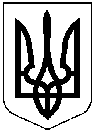 БАБУШКІНСЬКА РАЙОННА У МІСТІ ДНІПРОПЕТРОВСЬКУ РАДА                                                    VIІ СКЛИКАННЯ	    ІІ СЕСІЯР І Ш Е Н Н Я11 березня 2016 року	                                             			№ 10    м. Дніпропетровськ	Про затвердження Комплексної Програминаціонально-патріотичного  виховання дітей і молоді Бабушкінського у м. Дніпропетровську району на 2016 - 2020 роки	На виконання Законів України «Про правовий статус та вшанування пам’яті борців за незалежність України у XX столітті», «Про засудження комуністичного та націонал-соціалістичного (нацистського) тоталітарних режимів в Україні та заборону пропаганди їхньої символіки», «Про увічнення перемоги над нацизмом у Другій світовій війні 1939 — 1945 років», Постанови Верховної Ради України від 12.05.2015 року № 373-УІІІ «Про вшанування героїв АТО та вдосконалення національно-патріотичного виховання дітей та молоді», Указів Президента України від 12.06.2015 №334/2015 «Про заходи щодо поліпшення національно-патріотичного виховання дітей та молоді», №580 /2015 «Про стратегію національно-патріотичного виховання дітей та молоді на 2016-2020 роки», відповідно до Концепції національно-патріотичного виховання дітей і молоді, прийнятої на засіданні Колегії МОН України 26.03.2015, затвердженої наказом МОН України від 16.06.2015 № 641 та інших нормативно-правових актів,  з метою  національно-патріотичного виховання дітей та молоді, формування у молодого покоління високої патріотичної свідомості, ціннісного ставлення особистості до українського народу, Батьківщини, держави, нації Бабушкінська районна у місті рада                                                       В И Р І Ш И Л А:1. Затвердити Комплексну Програму національно-патріотичного виховання дітей і молоді Бабушкінського у м. Дніпропетровську району на 2016 - 2020 роки (додаток№1).2. Фінансовому управлінню районної у місті ради (Самойленко І.М.) в бюджеті 2016-2017 років передбачити видатки, спрямовані на реалізацію Комплексної Програми національно-патріотичного виховання дітей і молоді Бабушкінського у м. Дніпропетровську району на  2016 - 2020 роки.3. Координацію дій щодо виконання даного рішення покласти на відділ освіти районної у місті ради (Добрянська О.М.). 4. Контроль за виконанням  даного рішення покласти на  голову Бабушкінської районної у місті ради Ситника М.П., заступника голови Бабушкінської районної у місті  ради Кагіяна М.І., комісію з питань соціально-економічного розвитку, інвестиційної політики, бюджету та фінансів (Атаманенко А.В.) та постійну комісію з питань освіти, науки, культури та релігії (Анненкова С.В.). Голова Бабушкінської районної у місті ради                                  М.П.Ситник